Measurements Activity 5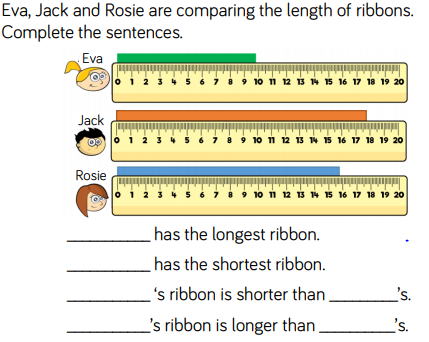 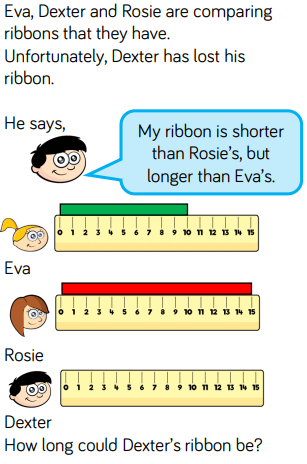 Today we are learning:To compare objects from shortest to longest using a standard unit of measure (cm)Today we are learning:To compare objects from shortest to longest using a standard unit of measure (cm)Success CriteriaTickI can use a ruler to measure an object’s length.I can order objects from shortest to longest using cm